Supplementary MaterialOceanographic and anthropogenic variables driving marine litter distribution in Mediterranean Protected Areas: extensive field data supported by forecasting modelling Matteo Galli1,a, Matteo Baini1,2,a, Cristina Panti1,2,*, Dario Giani1, Ilaria Caliani1, Tommaso Campani1, Massimiliano Rosso2,3, Paola Tepsich2,3, Vanessa Levati3,4, Federica Laface5,6, Teresa Romeo2,6, Gianfranco Scotti7, Francois Galgani8, Maria Cristina Fossi1,21 Department of Physical, Earth and Environmental Sciences, University of Siena, Via Mattioli 4, 53100 Siena, Italy2NBFC, National Biodiversity Future Center, Palermo, Italy3 CIMA Research Foundation, 17100, Savona, Italy4 Department of Biology, University of Napoli Federico II, Corso Umberto I 40, 80138, Napoli, Italy5Department of Chemical, Biological, Pharmaceutical and Environmental Sciences, University of Messina, Viale Ferdinando Stagno D'Alcontres 31, 98166 Messina, Italy6Department of Integrative Marine Ecology (EMI), Stazione Zoologica Anton Dohrn - National Institute of Biology, Ecology and Marine Biotechnology, Sicily Marine Centre, Villa Pace - Contrada Porticatello 29, 98167 Messina, Italy7ISPRA, Italian Institute for Environmental Protection and Research, 98057 Milazzo, Italy8IFREMER, Unit RMPF, Vairao, Tahiti, French Polynesia*Corresponding author Dr. Cristina Panti		e-mail: panti4@unisi.itaThese authors equally contributed to the manuscript.Table S1. Current status of peer-reviewed papers published on floating macrolitter abundance (items/km2) in the Mediterranean Sea Sub Regions proposed by MSFD. Detailed sampling information (sampling site and year, vessel speed, observer height and width and distance travelled) and the minimum detectable size of the object considered are also reported. UNEP/MAP threshold value for the Mediterranean Sea is reported in red. Studies entirely or partially performed in the MPAs are reported in bold. n.a. is used when no information is available.Table S2. Current status of peer-reviewed papers published on floating microlitter abundance (items/km2 and corresponding value expressed as items/m3 “in parentheses”) in the Mediterranean Sea Sub Regions proposed by MSFD. Detailed sampling information (sampling site and year, number of samples, sampling nets and mesh) is reported. UNEP/MAP mean baseline value for the Mediterranean Sea is reported in red. Studies entirely or partially performed in the MPAs are reported in bold. n.a. is used when no information is available.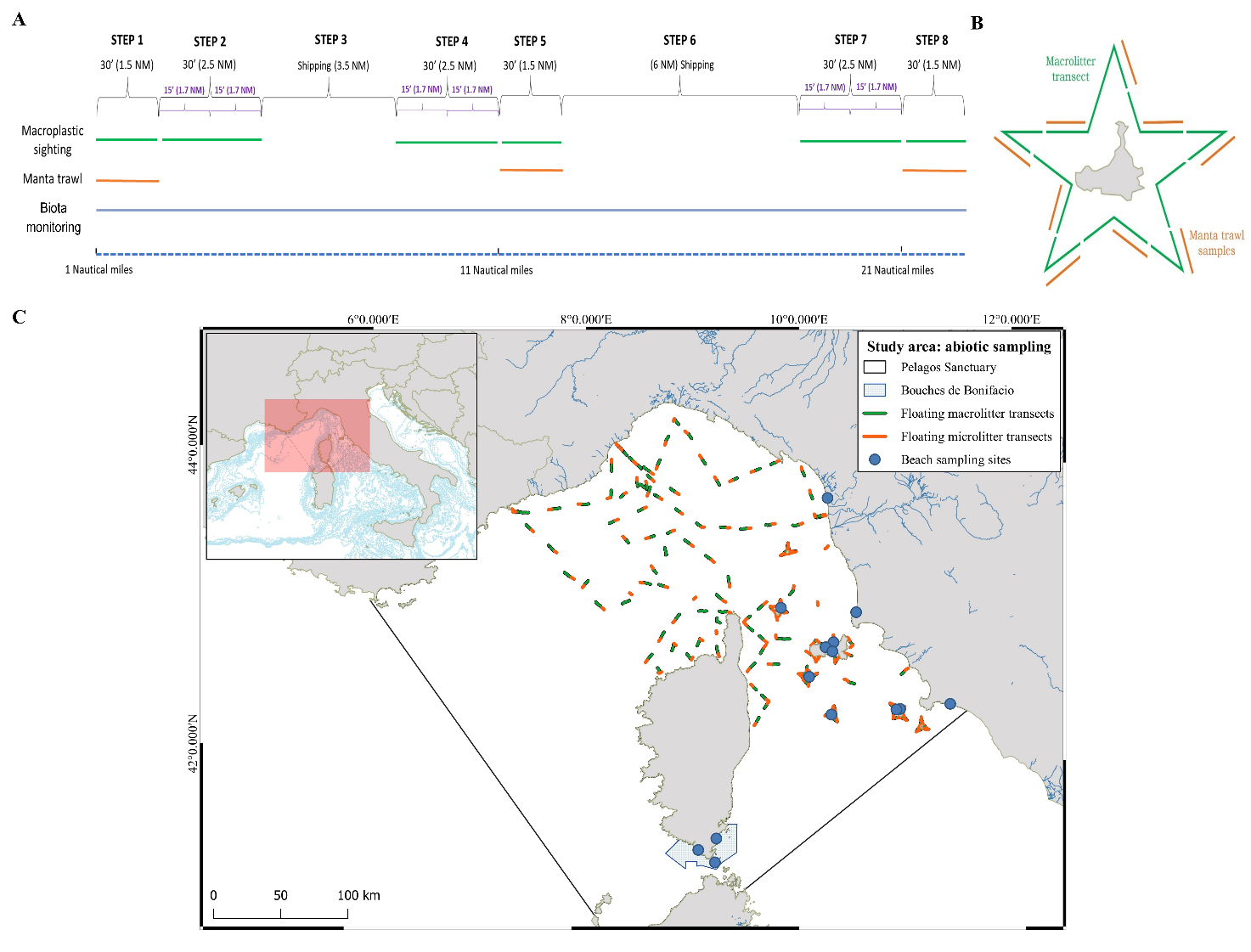 Figure S1. Experimental designs carried out during the Pelagos Sanctuary (A) and Tuscan Archipelago National Park (B) sampling campaigns. Macro (green) and microlitter transects (orange) were performed simultaneously starting one nautical mile from the coast and repeated every 3 and 10 nautical miles in the Pelagos Sanctuary and Tuscan Archipelago National Park, respectively.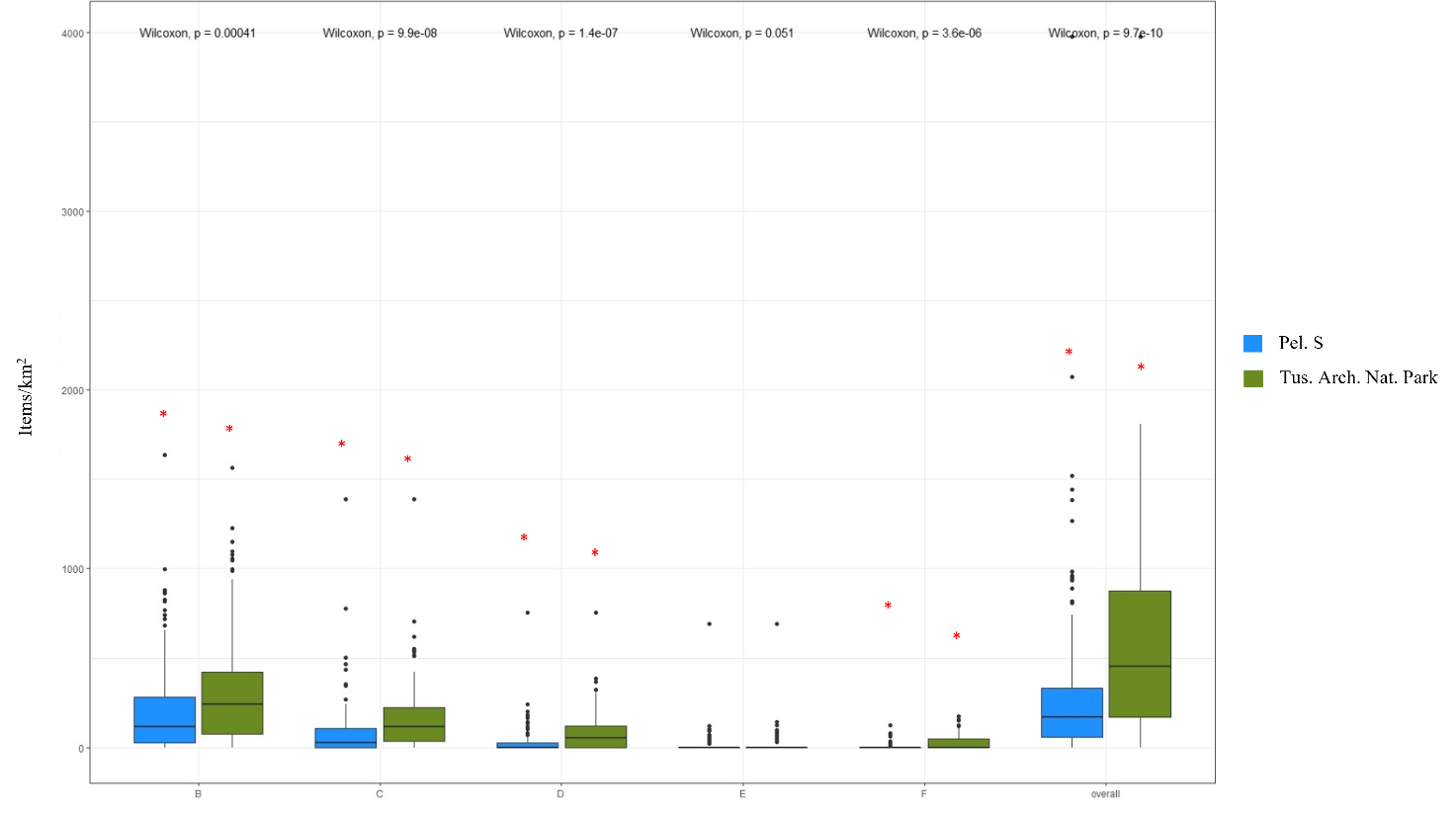 Figure S2. Floating macrolitter different distribution among the two study areas considered (Pelagos Sanctuary: blue box plots; Tuscan Archipelago National Park: green boxplots) according to both size classes (B. 2.5-5 cm, C. 5-10 cm, D.10-20 cm, E. 20-30 cm, F. 30-50 cm, G. > 50 cm) and total avg. concentration. * indicates difference statistically significative (p < 0.05).Table S3. Mean concentration of floating litter according to different categories, for the two considered study areas. Grey cells evidenced statistically significant higher values (Wilcoxon test; p < 0.05).Table S4. Mean concentration of floating litter according to different size classes in the Tuscan Archipelago National Park. Grey cells evidenced statistically significant higher values (Kruskal-Wallis significance test for p < 0.05).Table S5. Mean and SD weight density and concentration values for each considered Island in the Tuscan Archipelago National Park.Table S6. Floating macrolitter and MPs concentrations in the different habitats considered in the study areas.Table S7. Summary descriptive statistics of environmental and anthropogenic variables and their correlation with floating macrolitter concentration. The strength of Spearman’s rank correlation is reported using different shades of blue. Lighter blue corresponds to weak correlations (rho < 0.03), light blue to correlations (0.3< rho <0.5) and blue to strong correlations (rho > 0.5). The statistical significance is reported with different shades of grey. Light grey corresponds to p-values < 0.05, medium grey to p-values < 0.02, and dark grey to p-values < 0.01.Figure S3. Correlation scatterplots among floating macrolitter concentration and environmental (SST (A), SSH (B), MLD (C), Current velocity (D), and Depth (E)) and anthropogenic (distance from ports (F), distance from the coast (G), distance from rivers outfalls (H and I) and marine traffic (L - R)) factors. The crescent number of * symbol indicates the statistical significance strength (* p-values < 0.05, ** p-values < 0.02, *** p-values < 0.01).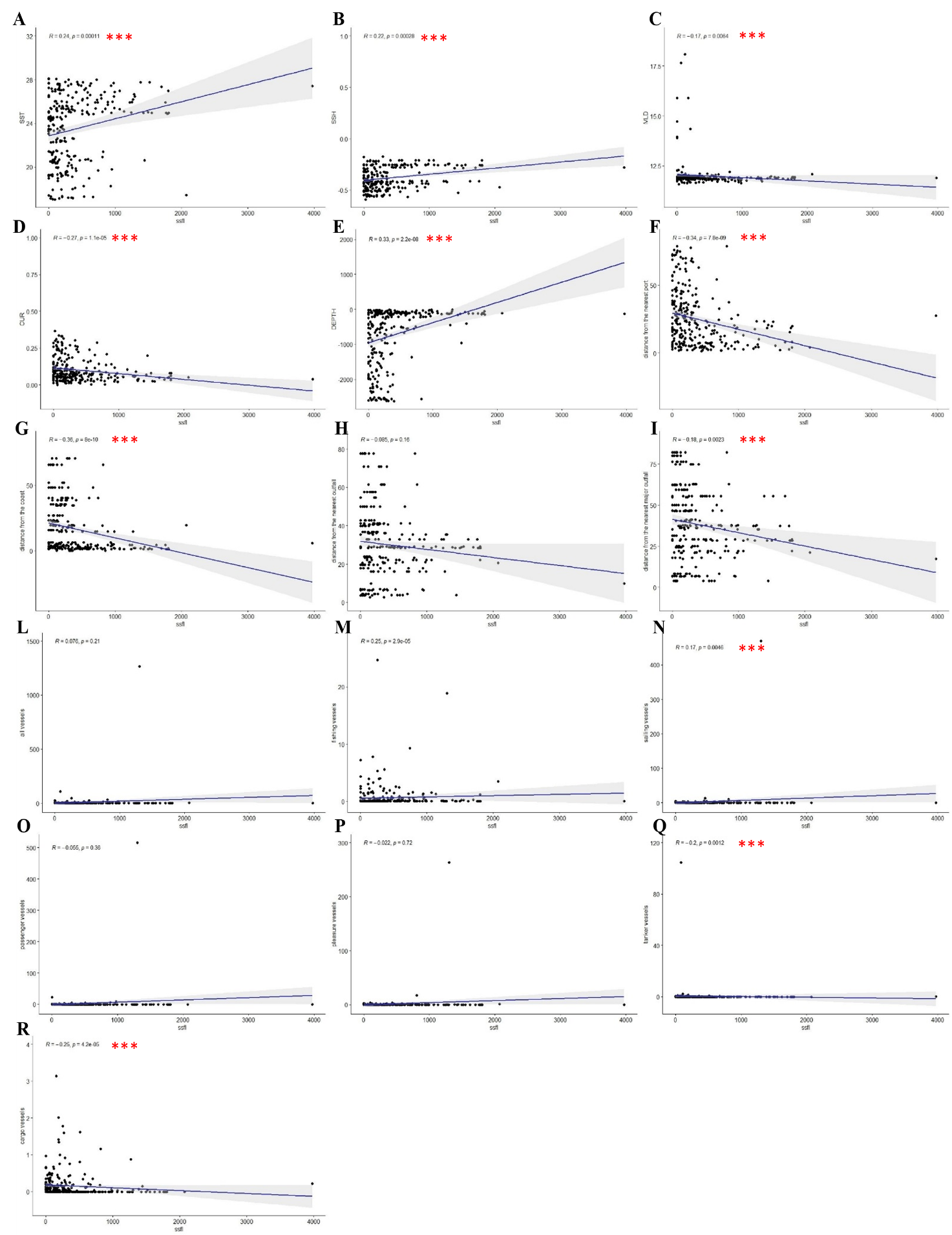 Table S8. Summary descriptive statistics of environmental and anthropogenic variables and their correlation with MPs concentration. The strength of Spearman’s rank correlation is reported using different shades of blue. Lighter blue corresponds to weak correlations (rho < 0.03), light blue to correlations (0.3 < rho < 0.5) and blue to strong correlations (rho > 0.5). The statistical significance is reported with different shades of grey. Light grey corresponds to p-values < 0.05, medium grey to p-values < 0.02, and dark grey to p-values < 0.01.Figure S4. Correlation scatterplots among floating microlitter concentration and environmental (SST (A), SSH (B), MLD (C), Current velocity (D), and Depth (E)) and anthropogenic (distance from ports (F), distance from the coast (G), distance from rivers outfalls (H and I) and marine traffic (L - R)) factors. The crescent number of the * symbol indicates the statistical significance strength (* p-values < 0.05, ** p-values < 0.02, *** p-values < 0.01).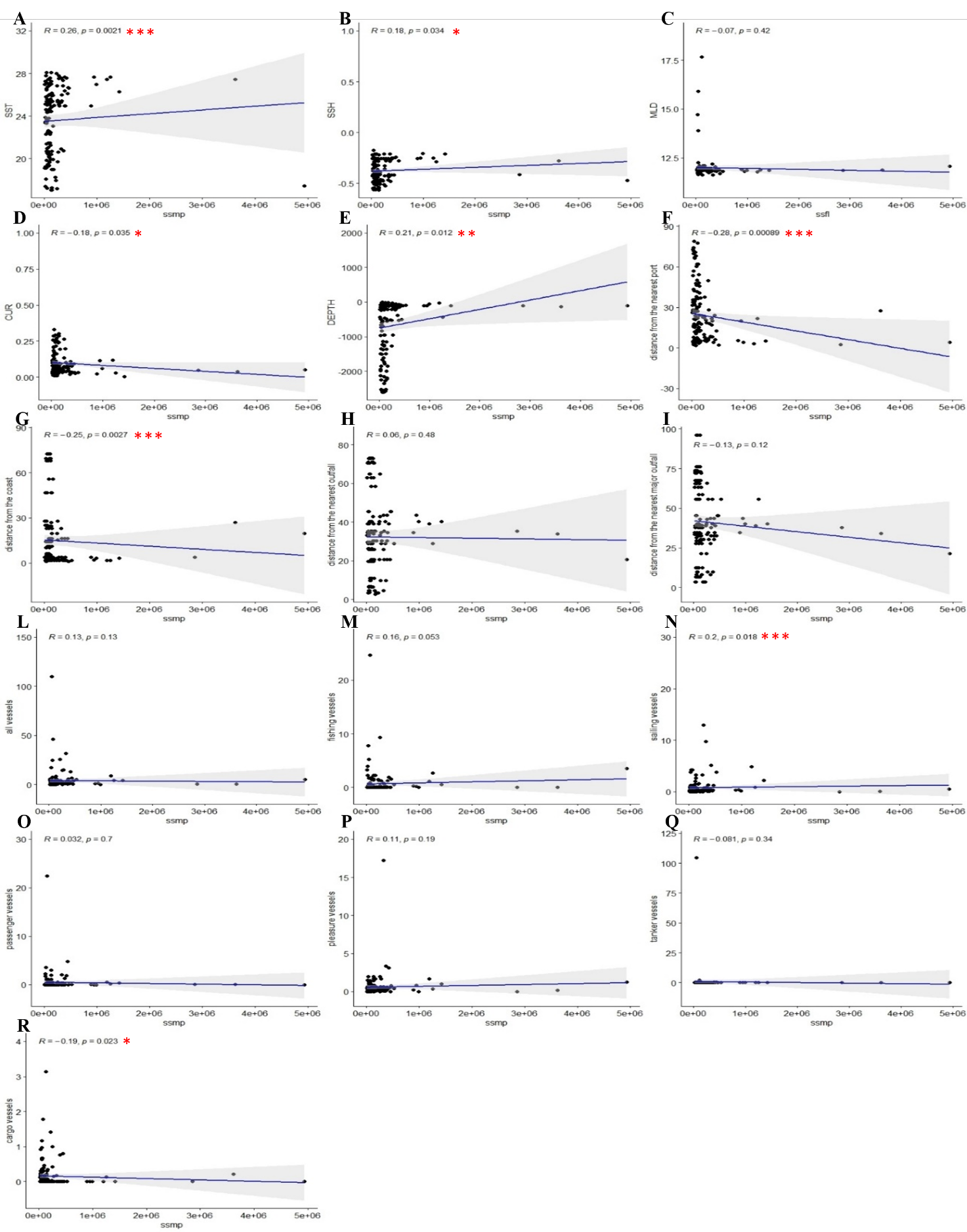 Table S9. Generalized additive models (GAMs) results for each environmental and anthropogenic factor potentially influencing the floating macrolitter distribution. The corresponding p-value of each variable and the deviance of data explained (%) were shown. Variables significantly influencing the floating macrolitter concentrations were highlighted in blue. The crescent number of the * symbol indicates the statistical significance strength (* p-values < 0.05, ** p-values < 0.02, *** p-values < 0.01).Table S10. Generalized additive models (GAMs) results for each environmental and anthropogenic factor potentially influencing the MPs distribution. The corresponding p-value of each variable and the deviance of data explained (%) were shown. Variables significantly influencing the MPs concentrations were highlighted in blue. The crescent number of * symbol indicates the statistical significance strength (* p-values < 0.05, ** p-values < 0.02, *** p-values < 0.01).Mediterranean Sea sub-regionSampling_area (MPAs)Sampling yearVessel speed (kt)Observer height (m)Observed width (m)Distance travelled (km)Density items/km2Min. detected size (cm)ReferencesMediterranean Sea------5-UNEP/MAP, 2020Western Mediterranean SeaCatalan Sea2018-2019n.a.2.5108519.7 ± 25.8n.a.Garcia-garin et al., 2020Western Mediterranean SeaBalearic basin2005-201520.5Nets mouth:0.8×0.6 m.613,112116.6 ± 254.3 kg/km22.5Compa et al., 2019Western Mediterranean SeaLigurian Sea(Pelagos Sanctuary)2013-201619-2517-25n.a.37241.8 ± 0.220Arcangeli et al., 2018Western Mediterranean SeaSardinian-Balearic basin2013-201619-2517-25n.a.50982.5 ± 0.320Arcangeli et al., 2018Western Mediterranean SeaBonifacio Strait(Bouches de Bonifacio)2013-201619-2517-25n.a.23032.4 ± 0.420Arcangeli et al., 2018Western Mediterranean SeaCentral Tyrrhenian Sea2013-201619-2517-25n.a.24882.1 ± 0.420Arcangeli et al., 2018Western Mediterranean SeaSicilian-Sardinian Channel2013-201619-2517-25n.a.45002.8 ± 0.520Arcangeli et al., 2018Western Mediterranean SeaBalearic Sea, Bonifacio Strait and Tyrrhenian Sea2013-201619–2517–2510018,1132.3 ± 0.420Campana et al., 2018Western Mediterranean SeaLigurian Sea(Pelagos Sanctuary)2006–201563n.a.5171.5715 ± 231Di-Méglio and Campana, 2017Western Mediterranean SeaLigurian Sea(Pelagos Sanctuary)2014n.a.n.a.20125.53175.22.5Fossi et al., 2017Western Mediterranean SeaLigurian Sea(Pelagos Sanctuary)19963.2–11.5top deck5017615 –25(range)n.a.Aliani et al., 2003Western Mediterranean SeaLigurian Sea(Pelagos Sanctuary)20006top deckn.a.2521.5 - 3.0(range)n.a.Aliani et al., 2003Western Mediterranean SeaLigurian Sea(Pelagos Sanctuary)201310530153824.9 ± 2.52Suaria and Aliani, 2014Western Mediterranean SeaCorsica Channel(Pelagos Sanctuary)2013105n.a.73.124.72Suaria and Aliani, 2014Western Mediterranean SeaStrait of Sicily2013105n.a.37.410.42Suaria and Aliani, 2014Western Mediterranean SeaCentral Tyrrhenian Sea2013105n.a.70.14.92Suaria and Aliani, 2014Western Mediterranean SeaSouth Tyrrhenian Sea2013105n.a.110.824.12Suaria and Aliani, 2014Western Mediterranean SeaSea of Sardinia2013105n.a.103.819.32Suaria and Aliani, 2014Western Mediterranean SeaBalearic Sea2013105n.a.141.830.72Suaria and Aliani, 2014Western Mediterranean SeaAlgerian Basin2013105n.a.187.452.92Suaria and Aliani, 2014Western Mediterranean SeaSardinia Channel2013105n.a.342.810.92Suaria and Aliani, 2014Western Mediterranean SeaCorsica Channel(Pelagos Sanctuary)20167910n.a.1652.5Campanale et al., 2019Western Mediterranean SeaSardinian Sea20167910n.a.472.5Campanale et al., 2019Western Mediterranean SeaCentral-southern Tyrrhenian Sea20167910n.a.162.5Campanale et al., 2019Western Mediterranean SeaStrait of Messina20167910n.a.4.82.5Campanale et al., 2019Western Mediterranean Sean.a.2013n.a.n.a.n.a.n.a.40.5n.a.Galgani et al., 2013Western Mediterranean Sean.a.2006-2008n.a.n.a.n.a.n.a.3.1n.a.UNEP/MAP, 2015Adriatic SeaCroatia(Archipelago of Zadar)20152–32.2736.6175 ± 1812.5Palatinus et al., 2019Adriatic SeaItaly, Slovenia, Croatia, and Montenegro2014-20152–31–310415260 ± 5962.5–5Zeri et al., 2018Adriatic SeaItaly, Slovenia, Croatia, and Montenegro2014-2015262_31009.0624 ± 320Vlachogianni et al., 2017Adriatic SeaItaly, Slovenia, Croatia, and Montenegro2014-2015251_38415332 ± 7492.5Vlachogianni et al., 2017Adriatic SeaSlovenia2008n.a.n.a.n.a.n.a.5.7n.a.UNEP/MAP, 2015Adriatic SeaSlovenia2011n.a.n.a.n.a.n.a.2n.a.UNEP/MAP, 2015Adriatic SeaCentral sector2013105n.a.28.454.6n.a.Suaria and Aliani, 2014Adriatic SeaSouthwestern sector2013105n.a.101.852.1n.a.Suaria and Aliani, 2014Adriatic SeaSoutheaster sector2013105n.a.47.225.8n.a.Suaria and Aliani, 2014Adriatic SeaCentral southernsector2013-201619-2517-25n.a.67334.7 ± 0.520Arcangeli et al., 2018Adriatic SeaNorthern sector20167910n.a.4142.5Campanale et al., 2019Adriatic SeaCentral sector20167910n.a.5352.5Campanale et al., 2019Adriatic SeaSouthern sector20167910n.a.1,3132.5Campanale et al., 2019Adriatic SeaCentral sector.2013n.a.n.a.31922.231.52.5Carlson et al., 2017Adriatic SeaSouthern sector2015n.a.n.a.23.6922.2114.72.5Carlson et al., 2017Adriatic SeaNorthern central sector2015n.a.n.a.10922.274.82.5Carlson et al., 2017Ionian Sea and the Central Mediterranean SeaIonian Sea20167910n.a.1002.5Campanale et al., 2019Ionian Sea and the Central Mediterranean SeaIonian Sea2013-201619-2517-25n.a.45651.9 ± 0.220Arcangeli et al., 2018Ionian Sea and the Central Mediterranean SeaStrait of Otranto2013105n.a.100.212.92Suaria and Aliani, 2014Ionian Sea and the Central Mediterranean SeaNorth-western Ionian Sea2013105n.a.61.821.62Suaria and Aliani, 2014Ionian Sea and the Central Mediterranean SeaSicilian Sea2013105n.a.26.26.3n.a.Suaria and Aliani, 2014Ionian Sea and the Central Mediterranean Sean.a.n.a.n.a.n.a.n.a.n.a.2.1n.a.UNEP/MAP, 2015Ionian Sea and the Central Mediterranean SeaMalta and Gozo mpa2018-2019n.a.26n.a.681 ± 1,0042.5Curmi and Axiak, 2021Ionian Sea and the Central Mediterranean SeaMalta and Gozo mpa2018-2019n.a.26n.a.933 ± 1,5942.5Curmi and Axiak, 2021Ionian Sea and the Central Mediterranean SeaMalta and Gozo mpa2018-2019n.a.26n.a.1,272 ± 4,4032.5Curmi and Axiak, 2021Ionian Sea and the Central Mediterranean SeaMalta and Gozo mpa2018-2019n.a.26n.a.2,392 ± 7,4772.5Curmi and Axiak, 2021Aegean-Levantine SeaAlgeria2017-2018n.a.n.a.n.a.n.a.136,514max items2.5Tata et al., 2020Aegean-Levantine Sean.a.2017n.a.27501784232 ± 3252.5 - 50Constantino et al., 2019Aegean-Levantine Sean.a.2008n.a.n.a.n.a.n.a.2.1n.a.UNEP, 2011Black Sean.a.2017n.a.1050n.a.41.5 ± 30.12.5Berov and Klayn, 2021Mediterranean Sean.a.1979n.a.1210n.a.19.7 ± 25.81.5Morris, 1980Mediterranean Sea sub-regionSampling area(MPAs)Sampling yearN°. SamplesSampling netsNet mesh (µm)Abundance items/km2(items/m3)ReferencesMediterranean Sea-----340.000UNEP/MAP, 2017Western Mediterranean SeaLigurian Sea(Pelagos Sanctuary)2018-201911Manta trawl30059,388 ± 107,913Tesán Onrubia et al., 2021Western Mediterranean SeaBalearic sea, Mallorca201763Manta trawl335858,029 ± 4,082,964Compa et al., 2020Western Mediterranean SeaLigurian Sea(Pelagos Sanctuary)201920Manta trawl330255,865 ± 841,221Caldwell et al., 2020Western Mediterranean SeaBalearic sea, (Menorca channel)2014-201548Manta trawl333224,294Ruiz-Orejón et al., 2019Western Mediterranean SeaLigurian Sea(Pelagos Sanctuary)201834Manta trawl33028,376 ± 28,917Caldwell et al., 2019Western Mediterranean SeaAlboran and Catalan-Balearic Sea201521Manta trawl330108,000 ± 90,000de Haan et al., 2019Western Mediterranean SeaGulf of Lion2014-201643Manta trawl780112,000Schmidt et al., 2018Western Mediterranean SeaBalearic sea201420Manta trawl333900,324 ± 1,171,738(3.28 ± 4.05)Ruiz-Orejón et al., 2018Western Mediterranean SeaLigurian Sea(Pelagos Sanctuary)201421High-speed manta trawl33082,000 ± 79,000Fossi et al., 2017Western Mediterranean SeaLigurian Sea(Pelagos Sanctuary)201333Neuston net200125,930 ± 132,485Pedrotti et al., 2016Western Mediterranean SeaGulf of Lion, Balearic Islands, Sardinia and Corsica201241Manta trawl330129,682Faure et al., 2015Western Mediterranean SeaLigurian Sea(Pelagos Sanctuary)2011-201238WP2200115,000Collignon et al., 2014Western Mediterranean SeaGulf of Lion, Ligurian Sea(Pelagos Sanctuary) and Tyrrhenian Sea201040Manta trawl333116,000Collignon et al., 2012Western Mediterranean SeaTyrrhenian Sea(Pelagos Sanctuary)2013-201424Manta trawl33069,161 ± 83,244(0.26 ± 0.33)Baini et al., 2018Western Mediterranean SeaBalearic island and Tyrrhenian Sea201126Manta trawl333101,408 ± 148,114Ruiz-Orejón et al., 2016Western Mediterranean SeaBalearic sea(Cabrera national park)2019n.a.Manta trawl330 n.a.(3.52 ± 8.81)Fagiano et al., 2022Western Mediterranean SeaAlgerian coast2018n.a.n.a.n.a.n.a.(0.86 ± 0.35)Setiti et al., 2021Western Mediterranean SeaBay of Marseille(Calanque National Park)2017-2018n.a.Manta trawl150n.a.(0.05)Schmidt et al., 2021Western Mediterranean SeaGulf of Lion201517WP2 plankton net200n.a.(0.23 ± 0.20)Lefebvre et al., 2019Western Mediterranean Sea201374Neuston net200 n.a.(1.00 ± 1.84)Suaria et al., 2016Western Mediterranean SeaLigurian sea(Asinara National Park and Pelagos Sanctuary)201270WP2200 n.a.(0.31 ± 1.17)Fossi et al., 2016Western Mediterranean SeaLigurian sea(Asinara National Park and Pelagos Sanctuary)2012-201327WP2200 n.a.(0.17 ± 0.32)Panti et al., 2015Western Mediterranean SeaSardinian Sea201330Manta trawl500 n.a.(0.15 ± 0.11)de Lucia et al., 2014Western Mediterranean SeaLigurian Sea (Pelagos Sanctuary) and Sardinian Sea201123WP2200 n.a.(0.62 ± 2.00)Fossi et al., 2012Western Mediterranean SeaTêt river201613Manta trawl333 n.a.(0.18)Constant et al., 2018Western Mediterranean SeaRhône river201618Manta trawl333 n.a.(0.19)Constant et al., 2018Western Mediterranean SeaTyrrhenian Sea,Eolie islands2015Manta trawl and WP2333 n.a.(0.27 ± 0.08)de Lucia et al., 2018Western Mediterranean SeaTyrrhenian Sea,(Ischia, Regno di Nettuno MPA)2015Manta trawl and WP2333 n.a.(0.49 ± 0.14)de Lucia et al., 2018Western Mediterranean SeaTyrrhenian Sea,(Ventotene MPA)2015Manta trawl and WP2333 n.a.(0.20 ± 0.09)de Lucia et al., 2018Western Mediterranean SeaTyrrhenian Sea2015Manta trawl and WP2333 n.a.(0.23 ± 0.06)de Lucia et al., 2018Western Mediterranean SeaLigurian sea(Asinara National Park)2015Manta trawl and WP2333 n.a.(0.12 ± 0.04)de Lucia et al., 2018Western Mediterranean SeaTyrrhenian Sea2015Manta trawl and WP2333 n.a.(0.57 ± 0.16)de Lucia et al., 2018Ionian Sea and the Central Mediterranean SeaTunisian waters20178Manta trawl20063,739Zayen et al., 2020Ionian Sea and the Central Mediterranean SeaItalian and Greek watersn.a.43n.a.n.a.1,300Morris, 1980Ionian Sea and the Central Mediterranean SeaOtranto Strait, North Ionian waters, and Kerkyraikos Gulf2014-201530Manta trawl200410,000Digka et al., 2018Ionian Sea and the Central Mediterranean Sean.a.2011n.a.Manta trawl333181,918 ± 242,799Ruiz-Orejón et al., 2016Aegean-Levantine SeaIskenderun Bay201714Manta trawl3331,067,120Gündoğdu et al., 2017Aegean-Levantine SeaIskenderun Bay and Mersin Bay2016-20178Manta trawl333539,189Gündoğdu et al., 2018Aegean-Levantine SeaIskenderun Bay and Mersin Bay2016-20178Manta trawl3337,699,716Gündoğdu et al., 2018Aegean-Levantine SeaTurkish waters201517Manta trawl330140,418 ± 120,671Güven et al., 2017Aegean-Levantine SeaIskenderun Bay and Mersin Bay20167Manta trawl333376,000(2.73)Gündoğdu and Çevik, 2017Aegean-Levantine Sean.a.2013-2015108Manta trawl333 n.a.(7.68 ± 2.38)van der Hal et al., 2017Aegean-Levantine SeaLebanese waters2018n.a.Manta trawl52n.a.(4.3)Kazour et al., 2019Aegean-Levantine SeaTurkish watersn.a.17Manta trawl333n.a.(0.7)Güven et al. 2017Aegean-Levantine SeaIskenderun Bayn.a.n.a.Manta trawl333n.a.(7.26)Gündoğdu 2017Adriatic SeaNorthern sector20148Manta trawl3301,200,861 ± 2,683,014Vianello et al., 2018Adriatic SeaNorthern sector201417Neuston net300472,000 ± 201,000Gajšt et al., 2016Adriatic Sean.a.2014-20152Manta trawl308228,046 ± 30,060UNEP/MAP, 2015Adriatic Sean.a.2014-20154Manta trawl308287,924 ± 52,979.5UNEP/MAP, 2015Adriatic Sean.a.201411n.a.n.a.63,175UNEP/MAP, 2015Adriatic SeaNorthern central sector(Archipelago of Zadar)201526n.a.308127,135 ± 294,847(0.9 ± 1.9)Palatinus et al., 2019Adriatic SeaNorthern central sector2014-201565Manta trawl330315,009 ± 568,578Zeri et al., 2018Adriatic SeaNorthern sector2014-2015n.a.n.a.308259,310 ±57,096Kovač Viršek et al., 2017Adriatic SeaNorthern sector2014-2015n.a.Manta trawl3081,304,811 ± 609,426Kovač Viršek et al., 2017Adriatic SeaNorthern sector201111Manta trawl333178,676 ± 292,753Ruiz-Orejón et al., 2016Adriatic SeaCentral sector20187Manta trawl300 n.a.(0.8)Capriotti et al., 2021Adriatic SeaSouthern sector,Tremiti islands2015n.a.Manta trawl and WP2333 n.a.(0.16 ± 0.04)de Lucia et al., 2018Adriatic SeaNorthern sector,Po' river2015n.a.Manta trawl and WP2333 n.a.(0.64 ± 0.23)de Lucia et al., 2018Adriatic SeaNorthern sector,Po' river2016n.a.Manta trawl300 n.a.(1 – 84 range)Atwood et al., 2019Black SeaMarmara Sea201718n.a.33312,626,775Tuncer et al., 2018Black SeaSouth-western sector201710Manta trawl30046,200Berov and Klayn, 2020Black SeaSouthern sector2015-2016n.a.Manta trawl300656,000Oztekin and Bat, 2017Black SeaMarmara Sea201718Manta trawl333 n.a.(12.6)Tuncer et al., 2018Black SeaRomanian waters201812Neuston net200 n.a.(7)Pojar et al., 2021Black Sean.a.2014-201512Neuston net200 n.a.(11,000)Aytan et al., 2016Black SeaNorth-western sectorn.a.12Neuston net200 n.a.(9)Pojar and Stock 2019Black SeaSouthern sector2015-2016n.a.Neuston net300 n.a.(2.67 ± 2.33)Oztekin and Bat, 2017Whole Mediterraneann.a.201339Neuston net200243,853Cózar et al., 2015G-code and corresponding categoryConcentration [Items / km2] – mean (sd)Concentration [Items / km2] – mean (sd)Wilcoxon testP (< 0.05)G-code and corresponding categoryPelagos SanctuaryTuscan Archipelago National ParkWilcoxon testP (< 0.05)G2-Bags2.422 (13.771)5.018 (19.075)W = 9153, p-value = 0.1517G6-Bottles0.474 (4.582)3.809 (13.923)W = 8928.5, p-value = 0.006334G18-Crates and containers/baskets0.815 (6.476)4.782 (15.669)W = 8814.5, p-value = 0.004033G38-Cover / packaging0.336 (4.410)0.345 (3.623)W = 9484, p-value = 0.7541G45-Mussel nets / Oyester nets0.197 (2.585)2.5 (2.585)W = 9135.5, p-value = 0.02362G48-Synthetic rope10.572 (28.626)20.036 (37.932)W = 8516.5, p-value = 0.03621G51-Fishing net1.254 (9.728)1.264 (9.370)W = 9506.5, p-value = 0.9583G58-Fish boxes - expanded polystyrene0.191 (2.509)n.a.G63-Buoys1.091 (11.442)n.a.G67-Sheets, indus. packaging, plastic sheeting125.110 (289.537)347.591 (435.738)W = 5255.5, p-value = 1.628e-10G74-Foam packaging/insulation/polyurethane1.082 (11.346)n.a.G79-Plastic pieces 2.5cm ><50 cm100.393 (167.452)163.836 (193.097)W = 7424.5, p-value = 0.001434G80-Plastic pieces >50 cm0.925 (6.465)3.336 (23.555)W = 9470.5, p-value = 0.8075G82-Polystyrene pieces 2.5cm ><50 cm17.012 (44.943)19.400 (94.435)W = 9920, p-value = 0.3895G83-Polystyrene pieces >50 cm1.127 (10.662)0.618 (6.484)W = 9539.5, p-value = 0.8402G94-Table cloth0.283 (3.725)n.a.G124-Other plastic/polystyrene items (identifiable)16.156 (32.322)36.918 (50.646)W = 7607, p-value = 0.0006935G125-Balloons and balloon sticks1.491 (9.104)1.645 (9.9)W = 9529, p-value = 0.9441G135-Clothing (clothes, shoes)0.345 (3.623)n.a.G142-Rope, string and nets0.618 (6.484)n.a.G145-Other textiles (incl. rags)0.168 (2.205)n.a.G149-Paper packaging0.769 (7.139)n.a.G158-Other paper items0.150 (1.977)0.936 (7.117)W = 9396, p-value = 0.3195G160-Pallets0.355 (3.719)n.a.G168-Wood boards0.214 (2.070)1.555 (9.382)W = 9362.5, p-value = 0.3209G173-Other (specify)*0.133 (0.1749)n.a.G197-Other (metal)0.208 (2.737)0.682 (5.088)W = 9397, p-value = 0.3236DimensionItems / km2 mean (sd)Items / km2 mean (sd)Items / km2 mean (sd)Items / km2 mean (sd)Items / km2 mean (sd)Items / km2 mean (sd)Items / km2 mean (sd)DimensionGorgonaCapraiaElbaMontecristoPianosaGiglioGiannutriB 2.5-5cm463.25(396.10)268.15(288.69)193.71(182.47)121.83(124.12)356.07(355.88)384.13(417.84)579.25(402.43)C 5-10cm136.75(160.33)177.77(128.41)134.10(168.48)95.83(111.40)187.57(176.74)153.75(152.32)249.25(213.60)D 10-20cm79.00(82.15)64.92(104.70)81.67(101.38)18.67(36.69)122.29(118.36)36.19(48.35)110.83(92.56)E 20-50cm17.33(31.94)11.67(26.82)5.08(17.61)30.93(49.98)6.50(18.06)39.00(39.34)F 50-100cm27.75(43.16)14.38(28.06)11.19(23.96)17.33(33.44)38.86(68.51)30.31(43.47)38.00(47.97)IslandConcentration (items/km2)Density (mg/m2)Gorgona563,962 ± 1,123,2340.317 ± 0.662Capraia211,650 ± 159,7360.088 ± 0.052Elba469,624 ± 468,9070.231 ± 0.219Pianosa290,966 ± 321,9380.105± 0.103Montecristo102,966 ± 83,0890.023 ± 0.019Giglio241,007 ± 292,4660.101 ± 0.109Giannutri211,074 ± 106,2400.129 ± 0.099HabitatFloating macrolitter (items/km2)MPs (items/km2)Bathyal (> 2000 m)176 ± 15888,508 ± 38,146Canyon (200 m - 2000 m)238 ± 337378,137 ± 1,107,092Seamount (400 m - > 2000 m)205 ± 24586,796 ± 59,482Slope (200 m – 2000 m)257 ± 340161,176 ± 245,238Continental shelf (0 m -200 m)573 ± 572310,489 ± 559,776Floating macrolitterFloating macrolitterFloating macrolitterFloating macrolitterFloating macrolitterFloating macrolitterFloating macrolitterFloating macrolitterFloating macrolitterFloating macrolitterFloating macrolitterFloating macrolitterFloating macrolitterFloating macrolitterFloating macrolitterFloating macrolitterFloating macrolitterFloating macrolitterFloating macrolitterDescr.statisticsSST(°C)SSH(m)MLD(m)Curr. velocity (m/s)Bath.(m)Vess.allVess.fishingVess.sailingVess.pleasureVess.passengerVess.cargoVess.tankerDist.port (km)Dist.coast (km)Dist.outfalls (km)Dist.Bigoutfalls (km)Dist.Littleoutfalls (km)Plastic density (items/km2)mean23.47-0.3812.000.10-723.217.590.622.341.452.290.150.4624.7216.7030.2038.1546.15399.01sd3.170.110.680.08843.7076.932.2028.3715.9731.220.356.3420.1218.5917.3721.1432.00485.84median24.48-0.4111.890.07-216.601.130.000.260.270.040.000.0019.875.9828.8337.3137.86219.37trimmed23.64-0.3811.900.09-588.921.730.170.360.320.120.070.0221.9013.5228.9337.1441.98305.39mad3.570.130.070.05287.521.360.000.310.300.060.000.0019.366.9116.1222.4330.00248.66min17.03-0.5911.580.00-2617.40.000.000.000.000.000.000.001.380.262.693.942.690.00max28.12-0.1718.100.37-3.981267.2324.70468.95263.90515.593.14104.7578.8470.5977.7682.05132.493,974.39range11.090.426.520.372613.471267.2324.70468.95263.90515.593.14104.7577.4670.3375.0778.11129.803,974.39skew-0.410.086.641.31-1.0816.097.5616.2916.2216.284.4016.311.001.240.630.350.992.61kurtois-1.07-1.2347.500.87-0.31260.3769.53264.95263.29264.5625.31265.400.150.660.34-0.620.4011.09se0.190.010.040.0051.064.660.131.720.971.890.020.381.221.131.051.281.9429.04Shapiro-Wilk normality testShapiro-Wilk normality testShapiro-Wilk normality testShapiro-Wilk normality testShapiro-Wilk normality testShapiro-Wilk normality testShapiro-Wilk normality testShapiro-Wilk normality testShapiro-Wilk normality testShapiro-Wilk normality testShapiro-Wilk normality testShapiro-Wilk normality testShapiro-Wilk normality testShapiro-Wilk normality testShapiro-Wilk normality testShapiro-Wilk normality testShapiro-Wilk normality testShapiro-Wilk normality testShapiro-Wilk normality testp-value1.11 e-068.88 e-09<2.2e-161.39e-12<2.2e-16<2.2e-16< 2.2e-16<2.2e-16<2.2e-16< 2.2e-16<2.2e-16<2.2e-162.45e-10<2.2e-164.01e-055.62e-047.92e-12<2.2e-16Anderson-Darling testAnderson-Darling testAnderson-Darling testAnderson-Darling testAnderson-Darling testAnderson-Darling testAnderson-Darling testAnderson-Darling testAnderson-Darling testAnderson-Darling testAnderson-Darling testAnderson-Darling testAnderson-Darling testAnderson-Darling testAnderson-Darling testAnderson-Darling testAnderson-Darling testAnderson-Darling testAnderson-Darling testp-value7.22e-124.28e-11<2.2e-16<2.2e-16<2.2e-16<2.2e-16< 2.2e-16<2.2e-16< 2.2e-16< 2.2e-16< 2.2e-16< 2.2e-16< 2.2e-16<2.2e-167.89e-051.46e-063.35e-16<2.2e-16*Spearman’s rank correlation*Spearman’s rank correlation*Spearman’s rank correlation*Spearman’s rank correlation*Spearman’s rank correlation*Spearman’s rank correlation*Spearman’s rank correlation*Spearman’s rank correlation*Spearman’s rank correlation*Spearman’s rank correlation*Spearman’s rank correlation*Spearman’s rank correlation*Spearman’s rank correlation*Spearman’s rank correlation*Spearman’s rank correlation*Spearman’s rank correlation*Spearman’s rank correlation*Spearman’s rank correlation*Spearman’s rank correlationrho0.240.22-0.17-0.270.330.0760.250.17-0.022-0.055-0.24-0.19-0.34-0.36-0.085-0.18-0.12p-value0.00010.000280.00641.09e-052.22e-080.212.90e-050.0045790.72240.36214.23e-050.0011987.80E-098.023E-070.16050.0023010.04737MPsMPsMPsMPsMPsMPsMPsMPsMPsMPsMPsMPsMPsMPsMPsMPsMPsMPsMPsDescr.statisticsSST(°C)SSH(m)MLD(m)Curr. velocity (m/s)Bath.(m)Vess.allVess.fishingVess.sailingVess.pleasureVess.passengerVess.cargoVess.tankerDist.port (km)Dist.coast (km)Dist.outfalls (km)Dist.Bigoutfalls (km)Dist.Littleoutfalls (km)Plastic density (items/km2)mean23.59-0.3812.000.10-681.733.900.680.770.590.450.150.8123.9414.7332.2041.2145.59259,490sd3.210.110.670.08835.8610.742.411.621.521.990.388.8219.9419.2119.6121.8031.84586,477median24.57-0.4111.890.07-173.601.330.000.300.320.040.000.0019.003.8430.3839.1637.86105,195trimmed23.78-0.3811.900.08-539.131.880.210.390.360.120.060.0221.0110.2030.7740.8841.43139,875mad3.550.140.060.05208.671.400.000.400.380.060.000.0019.263.3814.7116.9029.2885,294min17.05-0.5711.620.00-2,607.50.000.000.000.000.000.000.001.921.192.693.442.6915,757max28.09-0.1717.670.33-3.98109.7524.7012.9517.2322.473.14104.7578.8472.5773.0896.13132.354,933,909range11.040.396.040.332,603.6109.7524.7012.9517.2322.473.14104.7576.9271.3870.3992.69129.664,918,152skew-0.430.046.491.32-1.167.477.604.779.379.774.6811.611.041.850.550.250.995.67kurtois-1.09-1.2744.980.72-0.1366.1468.6127.8698.60104.0328.19133.850.242.48-0.33-0.490.4736.23se0.280.010.060.0170.390.900.200.140.130.170.030.741.681.621.651.842.6849,390Shapiro-Wilk normality testShapiro-Wilk normality testShapiro-Wilk normality testShapiro-Wilk normality testShapiro-Wilk normality testShapiro-Wilk normality testShapiro-Wilk normality testShapiro-Wilk normality testShapiro-Wilk normality testShapiro-Wilk normality testShapiro-Wilk normality testShapiro-Wilk normality testShapiro-Wilk normality testShapiro-Wilk normality testShapiro-Wilk normality testShapiro-Wilk normality testShapiro-Wilk normality testShapiro-Wilk normality testShapiro-Wilk normality testp-value1.627e-031.209e-02<2.2e-162.81e-083.99e-11<2.2e-16<2.2e-16<2.2e-16< 2.2e-16< 2.2e-16<2.2e-16< 2.2e-162.44e-097.78E-139.622E-040.000141.21e-07<2.2e-16Anderson-Darling testAnderson-Darling testAnderson-Darling testAnderson-Darling testAnderson-Darling testAnderson-Darling testAnderson-Darling testAnderson-Darling testAnderson-Darling testAnderson-Darling testAnderson-Darling testAnderson-Darling testAnderson-Darling testAnderson-Darling testAnderson-Darling testAnderson-Darling testAnderson-Darling testAnderson-Darling testAnderson-Darling testp-value2.43e-051.57e-04<2.2e-16<2.2e-16<2.2e-16<2.2e-16< 2.2e-16<2.2e-16< 2.2e-16< 2.2e-16<2.2e-16<2.2e-161.40e-09<2.2e-161.19e-076.40e-033.80e-08< 2.2e-16*Spearman’s rank correlation*Spearman’s rank correlation*Spearman’s rank correlation*Spearman’s rank correlation*Spearman’s rank correlation*Spearman’s rank correlation*Spearman’s rank correlation*Spearman’s rank correlation*Spearman’s rank correlation*Spearman’s rank correlation*Spearman’s rank correlation*Spearman’s rank correlation*Spearman’s rank correlation*Spearman’s rank correlation*Spearman’s rank correlation*Spearman’s rank correlation*Spearman’s rank correlation*Spearman’s rank correlation*Spearman’s rank correlationrho0.260.18-0.070-0.180.210.130.160.200.110.032-0.19-0.081-0.28-0.250.060-0.13-0.013p-value0.00210.0340.420.0350.0120.130.0520.0170.190.700.0230.340.000850.00270.480.120.88GAM for environmental variablesp-valueDeviance explainedFloating macrolitter conc.  ~ s(sst)6.45e-05 ***10.2%Floating macrolitter conc.  ~ s(ssh)6.14e-06 ***7.55%Floating macrolitter conc.  ~ s(mld)0.05971.34%Floating macrolitter conc.  ~ s(mld without outliers)0.2210.578%Floating macrolitter conc.  ~ s(cur)6.64e-05 ***5.9%Floating macrolitter conc.  ~ s(bath)0.05971.34%GAM for anthropic variables sourcesp-valueDeviance explainedFloating macrolitter conc.  ~ s(v_all conc.)0.0711.2%Floating macrolitter conc.  ~ s(v_all conc.  without outliers)0.6820.0652%Floating macrolitter conc.  ~ s(v_fishing conc.)0.4150.246%Floating macrolitter conc.  ~ s(v_fishing conc.  without outliers)0.4190.506%Floating macrolitter conc.  ~ s(v_sailing conc.)0.05671.36%Floating macrolitter conc.  ~ s(v_sailing conc.  without outliers)0.2560.482%Floating macrolitter conc.  ~ s(v_pleasure conc.)0.06011.3%Floating macrolitter conc.  ~ s(v_pleasure conc.  without outliers)0.2730.45%Floating macrolitter conc.  ~ s(v_passenger conc.)0.06421.26%Floating macrolitter conc.  ~ s(v_passenger conc.  without outliers)0.3830.292%Floating macrolitter conc.  ~ s(v_tanker conc.)0.2411.44%Floating macrolitter conc.  ~ s(v_tanker conc.  without outliers)0.1082.06%Floating macrolitter conc.  ~ s(v_cargo conc.)0.1282.19%Floating macrolitter conc.  ~ s(v_cargo conc.  without outliers)0.0412 *3.29%Floating macrolitter conc.  ~ s(d_coast)1.19e-06 ***11.8%Floating macrolitter conc.  ~s(d_port)1.47e-06 ***8.44%Floating macrolitter conc.  ~ s(d_outfall)2.42e-05 ***13.9%Floating macrolitter conc.  ~ s(d_big_outfall)0.000132 ***9.02%Floating macrolitter conc.  ~ s(d_little_outfall)3.96e-05 ***11%GAM for environmental variablesp-valueDeviance explainedMPs concentration ~ s(sst)0.0278 *7.97%MPs concentration ~ s(ssh)0.2171.14%MPs concentration ~ s(mld)0.6090.197%MPs concentration ~ s(mld without outliers)0.4390.464%MPs concentration ~ s(cur)0.06472.53%Floating litter density ~ s(bath)0.0242 *3.61%GAM for pollution sourcesp-valueDeviance explainedMPs concentration ~ s(v_all density)0.8440.0297%MPs concentration ~ s(v_all density without outliers)0.1121.93%MPs concentration ~ s(v_fishing density)0.2982.9%MPs concentration ~ s(v_fishing density without outliers)0.2830.872%MPs concentration ~ s(v_sailing density)0.6440.155%MPs concentration ~ s(v_sailing density without outliers)0.5210.303%MPs concentration ~ s(v_pleasure density)0.5930.209%MPs concentration ~ s(v_pleasure density without outliers)0.2271.08%MPs concentration ~ s(v_passenger density)0.6450.154%MPs concentration ~ s(v_passenger density without outliers)0.5720.237%MPs concentration ~ s(v_tanker density)0.7150.0981%MPs concentration ~ s(v_tanker density without outliers)0.5090.322%MPs concentration ~ s(v_cargo density)0.4780.364%MPs concentration ~ s(v_cargo density without outliers)0.4690.388%MPs concentration ~ s(d_coast)0.4550.402%MPs concentration ~s(d_port)0.0237 *3.64%MPs concentration ~ s(d_outfall)0.2363.06%MPs concentration ~ s(d_big_outfall)0.2502.9%MPs concentration ~ s(d_little_outfall)0.4020.507%